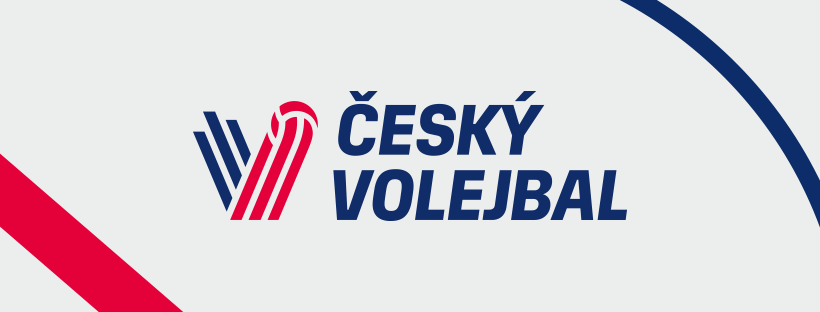 Nominace RD žen – VT Tábor/CZE-HUN (24. - 28. 7. 2023) Hráčky:Pelikánová KateřinanahrávačkaValková KateřinanahrávačkaBrancuská MonikauniverzálkaOrvošová GabrielauniverzálkaJedličková ElenblokařkaJehlářová MagdalénablokařkaKoulisiani ElablokařkaPavlová SilvieblokařkaBukovská MagdalenasmečařkaHavelková HelenasmečařkaHodanová EvasmečařkaMlejnková MichaelasmečařkaDigrinová DanielaliberoDostálová VeronikaliberoRealizační tým:Athanasopoulos Giannishlavní trenérHroch Martinasistent trenéraZarczynski Mateuszasistent trenéraMladenič Gorankondiční trenérSezemský PetrstatistikHoráková LenkafyzioterapeutDouda JindřichmasérAvenarius JakublékařBartovičová RadkalékařKašík JoseflékařJavůrek Miloslavtýmový manažer